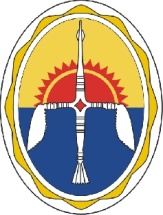 АДМИНИСТРАЦИЯЭвенкийского муниципального районаКрасноярского краяПОСТАНОВЛЕНИЕ« 16 »    марта       2015 г.	                      п. Тура                               № 218 -п О внесении изменений в Постановление администрации Эвенкийского муниципального района № 233-п от 01.04.2014 года «Об утверждении состава и положения Районной муниципальной комиссии по распределению путевок в организации отдыха, оздоровления и занятости детей на территории Эвенкийского муниципального района Красноярского края»В целях обеспечения прав детей на отдых, оздоровление и занятость, в соответствии с    п. 11 ст. 15,  п. 4 ст. 17 Федерального закона от 06.10.2003 N 131-ФЗ "Об общих принципах организации местного самоуправления в Российской Федерации",  пунктом 4 статьи 9.1 Закона Красноярского края от 07.07.2009 № 8-3618 «Об обеспечении прав детей на отдых, оздоровление и занятость в Красноярском крае», руководствуясь Порядком предоставления путевок для детей в организации отдыха, оздоровления и занятости детей, утвержденным Постановлением Правительства Красноярского края от 22 июня 2010 г. N 339-п, П О С Т А Н О В Л Я Ю:1. 	Внести изменения в Постановление администрации Эвенкийского муниципального района № 233-п от 01.04.2014 года «Об утверждении состава и положения Районной муниципальной комиссии по распределению путевок в организации отдыха, оздоровления и занятости детей на территории Эвенкийского муниципального района Красноярского края», приложение № 1 «Состав Районной муниципальной комиссии по распределению путевок в организации отдыха, оздоровления и занятости детей», приложение № 3 «Порядок предоставления и распределения  Районной муниципальной комиссией  путевок   по организации отдыха, оздоровления и занятости детей в оздоровительные лагеря на летний период» и «Приложение к Порядку предоставления и распределения Районной муниципальной комиссией  путевок   по организации отдыха, оздоровления и занятости детей в оздоровительные лагеря на летний период» (далее именуемое как Приложение № 3), изложив в новой редакции согласно приложениям № 1,  № 2 и № 3 к настоящему постановлению.2. 	Контроль исполнения настоящего постановления возложить на заместителя Главы администрации Эвенкийского муниципального района по социальным вопросам Л.В. Паникаровскую. 3.	Постановление вступает в силу с момента подписания и подлежит опубликованию в газете «Эвенкийская жизнь».Глава администрации 		      		                                     А.Ю. Черкасов                          приложение № 1 к постановлению администрации района                                                 от «      »          2015г. №      -п                            Состав Районной муниципальной комиссии по распределению путевок в организации отдыха, оздоровления и занятости детей Председатель – Л.В Паникаровская, заместитель Главы администрации Эвенкийского муниципального района по социальным вопросам.Заместитель председателя – О.С. Шаповалова, руководитель Управления образования администрации Эвенкийского муниципального района.Секретарь комиссии – О.И. Ботулу, главный специалист общего отдела Управления делами администрации Эвенкийского муниципального района.Члены комиссии: Э.В. Игнатова – главный специалист отдела по работе с семьей и детьми Департамента социальной защиты населения администрации Эвенкийского муниципального района;И.В. Столбикова – начальник отдела образовательных учреждений Байкитской и Тунгусско – Чунской группам Управления образования администрации Эвенкийского муниципального района;М.Б. Аксенова – главный специалист отдела образовательных учреждений Байкитской и Тунгусско – Чунской группам Управления образования администрации Эвенкийского муниципального района;А.Г. Прилепо – руководитель Управления молодежной политики и спорта администрации Эвенкийского муниципального района;В.С. Евтушенко – начальник отдела опеки и попечительства Управления образования администрации Эвенкийского муниципального района;А.В. Маймага – секретарь комиссии по делам несовершеннолетних и защите их прав администрации Эвенкийского муниципального района;М.В. Подполенок – руководитель управления культуры администрации Эвенкийского муниципального района;Кобизкая А.Н.- главный специалист управления образования Администрации Эвенкийского муниципального района.приложение № 2 к постановлению администрации районаот «     »           2015г. №      -пПорядок предоставления и распределения  Районной муниципальной комиссией  путевок   по организации отдыха, оздоровления и занятости детей в оздоровительные лагеря на летний период  1. 	Настоящий Порядок предоставления и распределения  Районной муниципальной комиссией  путевок   по организации отдыха, оздоровления и занятости детей в оздоровительные лагеря на летний период (далее - Порядок) устанавливает механизм предоставления путевок для детей в возрасте от 7 до 15 лет (включительно) в краевые государственные и муниципальные (бюджетные и автономные) загородные оздоровительные лагеря, негосударственные организации отдыха, оздоровления и занятости детей, зарегистрированные на территории Красноярского края, с продолжительностью пребывания детей не менее 21 календарного дня (далее -оздоровительные лагеря), приобретаемых за счет средств субсидий краевого бюджета на организацию отдыха, оздоровления и занятости детей в муниципальных загородных оздоровительных лагерях на очередной календарный год, средств безвозмездных поступлений от физических лиц (родительская плата), средств местного бюджета.2. 	Управлению образования,  департаменту социальной защиты населения,   управлению молодежной политики и спорта,   управлению культуры    администрации Эвенкийского муниципального района  обеспечить в первоочередном порядке организацию отдыха, оздоровления, занятости детей, оставшихся без попечения родителей, детей с ограниченными возможностями здоровья, детей из группы риска, детей из малоимущих семей, детей из неполных семей, детей из многодетных семей, детей из семей, в которых один из родителей инвалид, детей из семей безработных граждан, детей военнослужащих и работников бюджетных организаций и иных категорий граждан, льготы которым установлены действующим законодательством, детей, занимающихся в системе дополнительного образования.3. 	Родители (опекуны или попечители, назначенные по заявлению родителей) (далее - заявители) обращаются с заявлением о выделении путевки по форме согласно приложению N 1 к настоящему Порядку  с прилагаемыми к нему следующими документами:-копия свидетельства о рождении ребенка;-копия акта органа опеки и попечительства о назначении опекуна или попечителя по заявлению родителей (для опекунов или попечителей, назначенных по заявлению родителей);-справка с места работы родителей (для военнослужащих, работников бюджетных и автономных организаций);-справка о составе семьи (для детей одиноких матерей и отцов);-справка комиссии по делам несовершеннолетних и защите их прав (для детей из семей, находящихся в социально опасном положении);-справка органа внутренних дел (для детей, состоящих на профилактическом учете в органах внутренних дел);-справка учреждения дополнительного образования детей или общеобразовательной школы, учреждений культуры, спорта, которая подтверждает результаты достижений ребенка в какой-либо сфере деятельности (для одаренных детей);-справка органа службы занятости о признании родителей в установленном порядке безработными (для детей безработных граждан).3. 	Заявители в срок до 15 апреля текущего года представляют документы, указанные в пункте 2 настоящего Порядка, в указанные структурные подразделения администрации Эвенкийского муниципального района.   4. 	Руководители управления образования,  департамента социальной защиты населения,   управления молодежной политики и спорта,   управления культуры    администрации Эвенкийского муниципального района  в течение 3 рабочих дней формируют   базу претендентов на получение путевок и представляют в Районную муниципальную комиссию по распределению путевок в организации отдыха, оздоровления и занятости детей  (далее - комиссия).5. 	Комиссия в течение 3 рабочих дней со дня поступления электронных списков рассматривает их, по необходимости запрашивает необходимые документы, указанные в пункте 2 настоящего Порядка, и готовит   предложение о распределении путевок в оздоровительные лагеря.6.  	Управление образования,  департамент социальной защиты населения,   управление молодежной политики и спорта,   управление культуры    администрации Эвенкийского муниципального района  принимают и направляют решение комиссии о предоставлении путевок в оздоровительные лагеря   заявителям в течение 3 календарных дней.7. 	Установить следующие размеры возмещения родителями (законными представителями) расходов на  путёвки,  выделенных для Управления образования:-на путевки в загородные лагеря  - 15% от общей стоимости путевки, за исключением семей, находящихся в трудной жизненной ситуации. 8. 	Для внесения на специальный счет управления образования родителями средств, установленных для возмещения расходов на оплату   путевки, определяется  срок  не позднее 5 дней до даты начала сезона.9. 	Непоступление средств, установленных для возмещения расходов на оплату путевки,  от родителей (не позднее 5 дней до даты начала сезона) является основанием для перераспределения путевки.10. 	Родители вправе отказаться от получения путевки, о чем обязаны уведомить комиссию не позднее 10 календарных дней до начала сезона с одновременным оформлением письменного отказа.11. 	Возврат денежных средств, внесённых заявителем, осуществляется в полном размере на основании письменного отказа. Данная путевка может быть перераспределена другому заявителю.12. 	В случае досрочного отъезда ребёнка из детского оздоровительного лагеря по причине нарушения им правил пребывания в лагере, расходы по сопровождению ребёнка и проездных расходов по маршруту от места расположения лагеря к месту жительства ребёнка осуществляются за счёт родителей.приложение № 3 к Порядку предоставления и распределения  Районной муниципальной комиссией  путевок   по организации отдыха, оздоровления и занятости детей в оздоровительные лагеря на летний период  Руководителю управления образования администрации Эвенкийского муниципального района Красноярского края                                            от _____________________________                                           _______________________________,                                                                              (Ф.И.О. полностью)                                               проживающего (ей) по адресу:                                           _______________________________________                                           ________________________________________                                           (указать почтовый индекс и адрес                                            регистрации по месту жительства)                                           _______________________________________                                           Контактный телефон ___________________ЗАЯВЛЕНИЕо предоставлении путевки в детскийоздоровительный лагерь Красноярского края и проезда ребенка (детей) до места нахождения детских оздоровительныхлагерей и обратно    	Прошу  предоставить путевку в детский оздоровительный лагерь и  бесплатный проезд до места нахождения детского оздоровительного лагеря и обратно на июнь-июль 2015г. ________________________________________________________________________________________________________________________________________________________________________________________________                       (указать фамилию, имя, отчество, возраст ребенка (детей)    	К заявлению прилагаю следующие документы:а) копия паспорта родителя (лица, его заменяющего), являющегося гражданином Российской Федерации;б) копия свидетельства о рождении или копия паспорта ребенка, являющегося гражданином Российской Федерации;в) копия медицинского страхового полиса;г) документы, подтверждающие трудную жизненную ситуацию при необходимости). __________________________________________________________________________________________________________________________________________________________________________________________________    	Уведомить  о  получении  путевки  в  соответствии  с очередностью прошу (нужное подчеркнуть): по телефону: _____________   ;посредством направления электронной почтой: ______________________;посредством направления почтой на адрес: _________________________.    	Достоверность  и  полноту сведений, указанных в заявлении, подтверждаю. Согласие на обработку персональных данных    	В  соответствии  с  Федеральным  законом  от  27.07.2006  N  152-ФЗ  "О персональных  данных" даю согласие на обработку моих персональных данных (в том  числе  фамилии,  имени, отчества, года, месяца, даты и места рождения, адреса,  семейного,  социального,  имущественного  положения,  образования, профессии,  доходов,  другой  информации),  включая  сбор,  систематизацию, накопление,  хранение,  уточнение  (обновление,  изменение), использование, распространение   (в  том  числе  передачу),  обезличивание,  блокирование, уничтожение персональных данных.    	Согласие  действует  в  течение  года.  В  случае если за один месяц доистечения  срока моего согласия на обработку персональных данных от меня не последует  письменного заявления о его отзыве, настоящее согласие считается автоматически пролонгированным на каждый следующий год.	Ознакомлен (а) с тем, что:-ущерб, нанесённый имуществу лагеря детьми, нарушающими правила пребывания в лагере, возмещается их родителями.-в случае досрочного отъезда ребёнка из детского оздоровительного лагеря по причине нарушения им правил пребывания в лагере, расходы по сопровождению ребёнка и проездных расходов по маршруту от места расположения лагеря к месту жительства ребёнка осуществляются за счёт родителей."__" ___________ 201_ г.                                ___________________                                                                                                   (подпись заявителя)N _____________________    рег. номер заявления- - - - - - - - - - - - - - - - - - - - - - - - - - - - - - - - - - - - - -                              (линия отрыва)        ОТРЫВНОЙ ТАЛОН К ЗАЯВЛЕНИЮ N ___ от __________ 201_ года      N _________________________________                         регистрационный номер заявленияПринял документыПринял документыДатаПодпись специалистаПринялПринялПринялКоличество документовДатаПодпись